О внесении изменений в план деятельности Управления Федеральной службы по надзору в сфере связи, информационных технологий и массовых коммуникаций по Республике Бурятия на 2023 годВ целях исполнения письма Роскомнадзора исх. № 04-14699 от 22.02.2023 приказываю:1. Продлить срок проведения мероприятия систематического наблюдения в отношении Общества с ограниченной ответственностью «Радиоканал «Буряад ФМ» (ОГРН 1110327011200) на пять календарных дней (до 07.03.2023 включительно).2. Помощнику руководителя В.А. Коновалову в течение 3-х рабочих дней разместить сведения о внесении указанных изменений на официальном сайте Управления Федеральной службы по надзору в сфере связи, информационных технологий и массовых коммуникаций по Республике Бурятия в информационно-телекоммуникационной сети «Интернет».3. Контроль за исполнением настоящего Приказа оставляю за собой.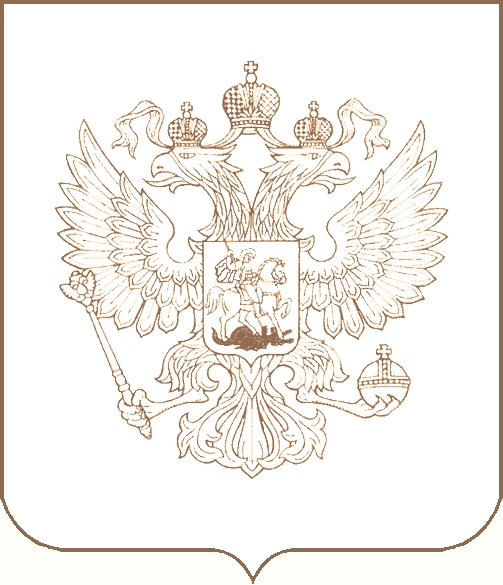 РОСКОМНАДЗОРУПРАВЛЕНИЕ ФЕДЕРАЛЬНОЙ СЛУЖБЫ ПО НАДЗОРУ В СФЕРЕ СВЯЗИ, ИНФОРМАЦИОННЫХ ТЕХНОЛОГИЙ И МАССОВЫХ КОММУНИКАЦИЙПО РЕСПУБЛИКЕ БУРЯТИЯП Р И К А З          28.02.2023                                                                                                              № 17-ндг. Улан-УдэРуководительЦ.Б. Мункожаргалов